BAB 2  ANALISIS DAN  PERANCANGAN2.1  Analisa Kebutuhan SistemUmumnya harga jual produk ditentukan oleh perimbangan permintaan dan penawaran di pasar sehingga biaya bukan satu – satunya penentu harga jual. Permintaan customer atas produk  tidak mudah ditentukan oleh manager penentu harga jual, maka dalam penentuan harga jual manager akan menghadapi banyak ketidakpastian. Selera customer, jumlah pesaing yang memasuki pasar, dan harga jual yang ditentukan oleh pesaing adalah faktor – faktor yang sulit diramalkan. Satu – satunya faktor yang memiliki kepastian relatif tinggi adalah biaya. Biaya memberikan informasi batas minimal harga jual harus ditentukan.Harga jual produk harus dapat menutup biaya penuh yang bersangkutan dengan produk yang dihasilkan dan menghasilkan laba. Biaya penuh merupakan total pengorbanan sumber daya untuk menghasilkan produk sehingga semua pengorbanan tersebut harus ditutup oleh pendapatan hasil penjualan produk. Harga jual juga harus menghasilkan laba yang memadai, sepadan dengan investasi yang ditanamkan untuk menghasilkan produk.Metode full costing merupakan salah satu metode penentuan kos produk yang membebankan seluruh biaya produksi sebagai kos produk baik biaya poduksi yang berperilaku variabel maupun tetap. Metode full costing mengelompokan biaya menurut fungsi pokok organisasi manuaktur sehingga biaya dikelompokan menjadi biaya produksi (biaya yang terjadi di fungsi produksi) dan biaya nonproduksi (biaya yang terjadi di fungsi selain fungsi produksi seperti fungsi pemasaran serta fungsi administrasi dan umum). Rumus perhitungan harga jual atas dasar biaya sebagai berikut :	Persentase markup dihitung sebagai berikut:Perangkat PendukungHardware	Sistem penentuan harga jual dengan metode full costing ini akan dibuat dengan notebook Acer N 450 dengan spesifikasi sebagai berikut :System Manufactured	: AcerSystem Model		: AO532hProcessor			: IntelR AtomTM  Processor N 450				( 1.66 Ghz 512  kb Cache )Memory dan storage	: 1 GB Memory dan 250GB HDDSoftwareSpesifikasi software yang digunakan untuk membuat program aplikasi ini sebagai berikut :Windows 7 Home Premium (6.1, build 7600) sebagai sistem operasi.Netbeaans IDE 6.7.1 sebagai perangkat lunak pembuatan listing program dan design interface aplikasi.iReport 0.9.1 dan Jasperreport 2.0.5 sebagai pembuatan laporan berbagai data dan laporan perhitungan harga jual produk.MySQL Server versi 5.12 sebagai database server dengan MyODBC sebagai driver-nya.Microsoft visio sebagai software dalam pembuatan UML (Unified Markup Language) yang meliputi class diagram dan use case diagram. Rancangan Basis DataRancangan basis data merupakan garis besar dari seluruh proses komputerisasi pengolahan data yang akan dilakukan. Perancangan ini mencakup bagaimana basis data tersebut dapat dijalankan, apa masalahnya, bagaimana langkah pemrosesan datanya, serta hasil keluarannya. Basis data yang akan digunakan dalam sistem penentuan harga jual ini akan dibuat dalam database hargajual. Database hargajual terdiri dari tabel – tabel sebagai berikut :Tabel Login		Tabel login untuk menyimpan data username dan password dari user. Tabel login berhubungan dengan hak akses seorang user sejauh mana user dalam menggunakan sistem aplikasi penentuan harga jual tersebut.Table 2.1 Tabel LoginTabel Jenis Produk		Tabel jenis produk untuk menyimpan data jenis meliputi jenis produk dan nama jenis produk. Field tabel jenis produk sebagai berikut :Tabel 2.2 Tabel Jenis ProdukTabel Produk		Tabel produk untuk menyimpan data produk meliputi kode produk, jenis produk dan nama produk. Field – field pada tabel produk sebagai berikut :Tabel 2.3 Tabel Produk.Tabel Biaya Bahan Baku		Tabel biaya bahan baku untuk menyimpan data biaya bahan baku untuk masing – masing produk meliputi kode bahan baku, nama bahan baku, harga, jumlah dan total bahan baku sebagai berikut :Tabel 2.4 Tabel Biaya Bahan BakuTabel Biaya Tenaga Kerja		Tabel ini untuk menyimpan data biaya tenaga kerja dalam pembuatan produk tertentu. Tabel ini terdiri dari field sebagai berikut :Tabel 2.5 Tabel Biaya Tenaga KerjaTabel Biaya Overhead Pabrik		Tabel biaya overhead pabrik untuk menyimpan data biaya overhead pabrik untuk masing - masing produk sebagai berikut :Tabel 2.6 Tabel Biaya Overhead PabrikTabel Biaya Produksi		Tabel biaya produksi menyimpan data total biaya produksi tiap produk. Rincian table biaya produksi sebagai berikut :Tabel 2.7 Tabel Biaya ProduksiTabel Biaya Nonproduksi		Tabel biaya nonproduksi menyimpan data total biaya nonproduksi tiap produk dengan rincian sebagai berikut :Tabel 2.8 Tabel Biaya NonproduksiTabel Data Produksi		Tabel data produksi menyimpan data total produksi tiap produk. Tabel ini terdiri dari field sebagai berikut :Tabel 2.9 Tabel Data ProduksiRelasi TabelGambar 2.1 Relasi Antar TabelKeterangan Gambar :Kunci Primer ( * )		Kunci Tamu ( **)One To One				One To manyPada model relasional diatas hubungan antar tabel direlasikan dengan kunci relasi. Berikut adalah penjelasan Relasi Antar Tabel.Hubungan antara tabel jenisproduk dengan produk adalah one To Many yang berarti bahwa satu jenis produk dapat berisikan lebih dari satu produk. Hubungan antara tabel produk dengan tBBB adalah One To Many yang berarti bahwa satu produk dapat berisikan lebih dari satu bahan baku begitu juga relasi produk dan btk, produk dan bop, produk dan bnp, produk dan bprod serta produk dan dataproduksi mempunyai relasi one to many. Perancangan System dengan UML2.4.1  Use Case DiagramUse Case Diagram digunakan untuk menggambarkan fungsionalitas yang diharapkan dari sebuah sistem dan mendeskripsikan fungsi sebuah sistem dari sudut pandang pengguna sistem. Pada diagram ini terdapat dua aktor yaitu admin dan stakeholder sebagai aktor yang dari pihak luar yang meminta laporan keuangan dari pihak manajemen. Sedangkan admin dapat melakukan input jenis produk, data produk, biaya bahan baku, biaya tenaga kerja, biaya overhead, biaya nonproduksi dan menghitung besarnya harga jual per produk dan laba atau rugi dari penjualan.Gambar 2.2 Use Case Diagram Aplikasi2.4.2 Class DiagramClass Diagram digunakan untuk menggambarkan keadaan (atribut/ property) suatu sistem, sekaligus menawarkan layanan untuk memanipulasi keadaan tersebut (metoda/fungsi).  Class adalah sebuah spesifikasi yang jika diinstansiasi akan menghasilkan sebuah objek dan merupakan inti dari pengembangan dan desain berorientasi objek. Pada gambar 2.3 terdiri dari kelas produk, BBB, BTK, BOP, BProd, BNP dan dataproduksi.Gambar 2.3 Class Diagram	Pada kelas produk memiliki atribut kodeProduk, namaProduk, kodeJenis, dan spek serta method menyimpan data produk. Kelas BBB memiliki atribut kodeBB, kodeProduk, namaBB, jumlah, harga, totalBB dan dapat melakukan operasi penjumlah total_bb. Kelas BTK memiliki atribut kodeBTK, kodeproduk, namaTK, tarif, upah, total_tk dan memiliki method menghitung total_tk. Kelas BOP memiliki atribut kodeBOP, kodeProduk, bbp, tktl, lain dan total_ov. Kelas BOP memiliki operasi untuk menghitug jumlah total biaya overhead pabrik. Kelas BProd mempunyai atribut kodeBProd, kodeProduk, total_bp. Kelas BProd memiliki operasi penjumlahan total_bb, total_tk dan total_ov. Kelas BNP memmilki atribut kodeBNP, kodeProduk, adum, pasar, lain, dan total_bnp. Kelas BNP memiliki operasi menghitung total biaya nonproduksi.Rancangan Input Program		Rancangan untuk masukan pada sistem penentuan harga jual produk dengan pendekatan full costing sebagai berikut :Rancangan Halaman Utama		Form ini adalah form yang akan pertama kali dipanggil saat aplikasi dijalankan sebagai parent dari kelas dalam aplikasi ini.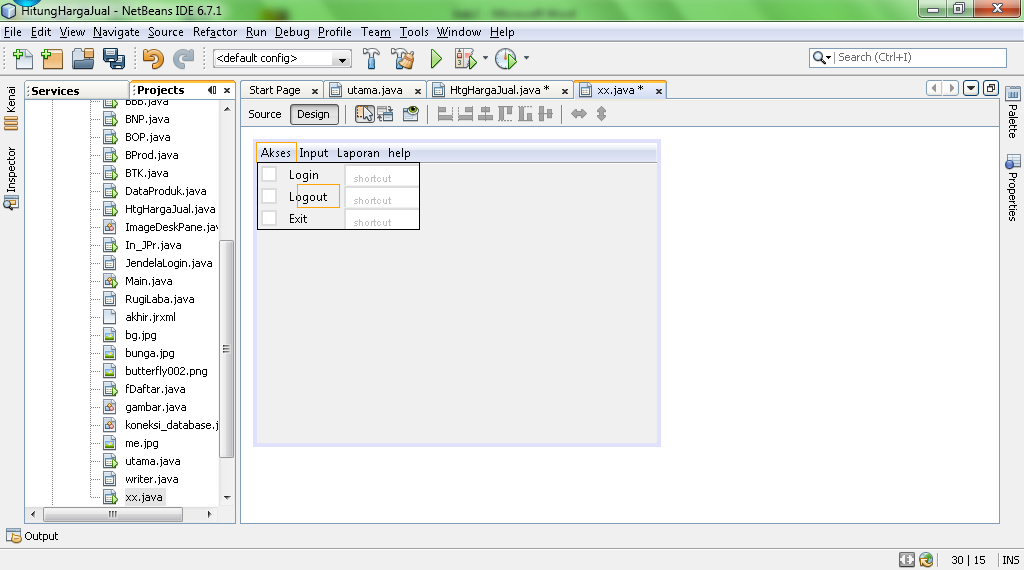 Gambar 2.4 Rancangan Halaman Utama.Rancangan Halaman LoginForm ini akan digunakan untuk login ke dalam aplikasi.. Gambar 2.5 Rancangan Halaman Login.Rancangan Input Jenis ProdukForm ini akan digunakan untuk menginputkan jenis produk. Gambar 2.6 Rancangan Input Data JenisRancangan Input Data ProdukForm ini akan digunakan untuk menginputkan data produk. Gambar 2.7 Rancangan Input Data ProdukRancangan Input Biaya Bahan BakuForm ini akan digunakan untuk menginputkan data biaya bahan baku. Rancangan tampilan form input bahan baku sebagai berikut :Gambar 2.8 Rancangan Input Data Biaya Bahan BakuRancangan Input Biaya Tenaga KerjaForm ini digunakan untuk menginputkan data biaya tenaga kerja. Gambar 2.9 Rancangan Input Biaya Tenaga KerjaRancangan Input Biaya Overhead PabrikForm ini digunakan untuk input data biaya overhead pabrik. Gambar 2.10 Rancangan Input Biaya Overhead PabrikRancangan Input Biaya ProduksiForm ini akan digunakan untuk menginputkan data biaya produksi.Gambar 2.11 Rancangan Input Data Biaya ProduksiRancangan Input Biaya NonproduksiForm ini digunakan untuk menginputkan data biaya nonproduksi.  Form input biaya nonproduksi sebagai berikut :Gambar 2.12 Form Input Biaya Nonproduksi.Input Data ProduksiForm ini akan digunakan untuk menginputkan data produksi. Adapun form dari data produksi sebagai berikut :Gambar 2.13 Rancangan Input Data Produksi Rancangan Output		Rancangan keluaran atau output untuk program aplikasi perhitungan harga jual produk sebagai berikut :Rancangan Output Jenis ProdukForm ini digunakan untuk menampilkan laporan data Jenis_notebook. Tampilan rancangannya yaitu :Gambar 2.14 Rancangan Laporan Jenis produkRancangan Output Data Produk Form ini digunakan untuk menghasilkan laporan data produk. Tampilan dari laporan tersebut sebagai berikut :Gambar 2.15 Rancangan Laporan Data produkRancangan Output Biaya Bahan BakuForm ini digunakan untuk menghasilkan laporan biaya bahan baku. Tampilan dari laporan tersebut sebagai berikut :Gambar 2.16 Rancangan Laporan Biaya Bahan BakuRancangan Output Biaya Tenaga KerjaForm ini digunakan untuk menghasilkan laporan biaya tenaga kerja. Tampilan dari laporan tersebut sebagai berikut :Gambar 2.17 Rancangan Laporan Biaya Tenaga KerjaRancangan Output Biaya Overhead PabrikForm ini digunakan untuk menghasilkan laporan biaya overhead pabrik. Tampilan dari laporan tersebut sebagai berikut :Gambar 2.1 8 Rancangan Laporan Biaya Overhead PabrikRancangan Output Biaya ProduksiForm ini digunakan untuk menghasilkan laporan biaya produksi. Gambar 2.19 Rancangan Laporan Biaya ProduksiRancangan Output Biaya NonproduksiForm ini digunakan untuk menghasilkan laporan biaya nonproduksi. Tampilan dari laporan tersebut sebagai berikut :Gambar 2.20 Rancangan Laporan Biaya NonproduksiRancangan Data produksiGambar 2.21 Rancangan Laporan Data ProduksiRancangan Laporan Form ini digunakan untuk menghasilkan laporan perhitungan markup dan harga jual masing – masing produk. Tampilan dari laporan tersebut sebagai berikut :Gambar 2.22 Rancangan Laporan Perhitungan Markup dan Harga JualHarga jual=Biaya yang dipengaruhi langsung oleh volume produk+Presentase markupPersentase markup=Laba yang diharapkan+Biaya yang tidak dipengaruhi langsung oleh volume produkPersentase markup=Biaya yang dipengaruhi langsung oleh volume produkBiaya yang dipengaruhi langsung oleh volume produkBiaya yang dipengaruhi langsung oleh volume produkNama fieldType data Keterangan user*Varchar 10Primary key passVarchar 10Password buat loginNama fieldType dataKeterangankodeJenis*Char 5Primary keynamaJenisVarchar 25Nama jenis produkNama fieldType dataKeterangankode_produk *Char 5Primary keykode_jenis**Char 5Foreign keynama_produkVarchar 25Nama dari produkspekVarchar 50Spesifikasi produkNama  fieldType dataKeterangankode_bbb*Char 5Primarykeykode_produk**Char 5Foreign keynama_bbbVarchar 25Nama biaya bahan bakuhargaInt Perkg jumlahInt Dalam kgtotal_bbIntPerkalian harga dan jumlahNama  fieldType dataKeterangankode_btk*Char 5Primary keykode_produk**Char 5Foreign keynama_btkVarchar 25Nama tenaga kerjatarifInt Tiap tenaga kerjajumlahInt Jumlah tenaga kerjatotal_tkIntPerkalian tarif dan jumlahNama fieldType dataKeterangankode_bop*Char 5Primary keykode_produk**Char 5Foreign keybbpIntBiaya bahan penolongtktlIntBiaya tenaga kerja tidak langsunglainIntBiaya berkaitan dengan produksitotal_ovIntTotal biaya overhead pabrikNama fieldType dataKeteranganKode_bp*Char 5Primary keyKode_produk**Char 5Foreign keytotal_bpInt Total biaya produksiNama fieldType dataKeterangan kode_bnp*Char 5Primary keykode_produk**Char 5Foreign keynama_bnpVarchar 25Nama biaya nonproduksibiayaInt Biaya nonproduksiNama FieldType dataKeteranganKode_produksiChar 5Primary keyKode_podukChar 5Foreign keyvolumeIntVolume produksiNilai_aktiva IntNilai aktivalabaDoubleNilai persen dari return of investasiNilai_labaDoubleLaba x aktivaSilahkan masukan username dan passwordUsername PasswordInput Jenis ProdukKode jenisNama jenis    Input Data ProdukKode produk  :  xxxxNama produk  : xxxxKode jenis       : Sepesifikasi     : xxxxInput Data Biaya Bahan BakuKode bahan baku  :  xxxxKode produk          :Nama bahan baku :  xxxxJumlah                   : xxxxHarga                     : xxxxInput Data Biaya Tenaga KerjaKode tenaga kerja  :  xxxxKode produk           :Nama tenaga kerja :  xxxxJumlah                    : xxxxUpah                       : xxxxInput Data Biaya Overhead PabrikKode Biaya Overhead Pabrik  :  xxxxKode produk                            :  Biaya bahan penolong           : xxxxBiaya tenaga kerja langsung: xxxxBiaya lain – lain                   : xxxxInput Data Biaya produksiKode Biaya produksi :  xxxxKode produk              :  Input Data Biaya NonproduksiKode Biaya nonproduksi         :  xxxxKode produk                            :  Nama Biaya nonproduksi       : xxxxNilai                                         : xxxxInput Data  produksiKode produksi            :  xxxxKode produk              :  Volume                      : xxxxAktiva                         : xxxxInvestasi                     : xxxxLaba                          : xxxx  Laporan Jenis produkLaporan Jenis produkKode jenisNama jenisxxxxXxxxLaporan Data ProdukLaporan Data ProdukLaporan Data ProdukLaporan Data ProdukKode produkNama produkKode jenisSpesifikasixxxxxxxxxxxxXxxx                                     Laporan Biaya Bahan baku                                     Laporan Biaya Bahan baku                                     Laporan Biaya Bahan baku                                     Laporan Biaya Bahan baku                                     Laporan Biaya Bahan baku                                     Laporan Biaya Bahan bakuKode BBBNama  produkNama BBBJumlahHarga Total xxxxxxxxxxxxXxxxXxxxxxxxx                                   Laporan Biaya Tenaga Kerja                                   Laporan Biaya Tenaga Kerja                                   Laporan Biaya Tenaga Kerja                                   Laporan Biaya Tenaga Kerja                                   Laporan Biaya Tenaga Kerja                                   Laporan Biaya Tenaga KerjaKode BTKNama  produkNama BTKJumlahUpahTotal xxxxxxxxxxxx	xxxxXxxxxxxxxLaporan Biaya Overhead PabrikLaporan Biaya Overhead PabrikLaporan Biaya Overhead PabrikLaporan Biaya Overhead PabrikLaporan Biaya Overhead PabrikLaporan Biaya Overhead PabrikKode BOPNama  produkBBPTKTLLain-lainTotalxxxxxxxxxxxxxxxxXxxxxxxxxLaporan Biaya ProduksiLaporan Biaya ProduksiLaporan Biaya ProduksiLaporan Biaya ProduksiLaporan Biaya ProduksiLaporan Biaya ProduksiKode BPNama  produkBBBBTKLBOPTotal xxxxxxxxxxxxxxxxxxxxxxxxxLaporan Biaya NonproduksiLaporan Biaya NonproduksiLaporan Biaya NonproduksiLaporan Biaya NonproduksiLaporan Biaya NonproduksiLaporan Biaya NonproduksiLaporan Biaya NonproduksiKode BNPNama  produkB.Adm&UmumB.PemasaranB.LainB.LainTotalxxxxxxxxxxxxxxxxxxXxxxxxxx                                  Laporan Data Produksi                                  Laporan Data Produksi                                  Laporan Data Produksi                                  Laporan Data Produksi                                  Laporan Data Produksi                                  Laporan Data ProduksiKode produksiNama  produkVolumeAktivaROINilai Labaxxxxxxxxxxxx	xxxxxxxxxxxxxLaporanLaporanPerhitungan MarkupPerhitungan MarkupNama produkXxxxxBiaya NonproduksiBiaya Administrasi & umumXxxxxBiaya PemasaranXxxxxLaba yang diharapkanXxxxxJumlahXxxxxBiaya produksiXxxxxPresentasi markupXxxxxPehitungan Harga JualPehitungan Harga JualNama produk    :     xxxxxNama produk    :     xxxxxBiaya produksiXxxxMarkupMarkup x biaya produksiXxxxJumlah harga jualXxxxVolume produkXxxxHarga jual per unitxxxx